TENDER NOTICE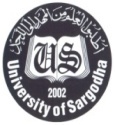 University of SargodhaSub Campus MianwaliDepartment of Biological SciencesSub Campus Mianwali University of Sargodha, Department of Biological Sciences intends to purchase the following items. Interested firms registered with Income Tax / GST departments having relevant experience may send their tenders, up to 24-11-2017at 01:00 P.M. and will be opened on same day at 02:30P.M in the presence of representatives of the firms in Director office Sub Campus Mianwali University of Sargodha.Terms and ConditionsDetailed tender documents are immediately available from the Director Office Sub Campus Mianwali University of Sargodha, on producingdemand draft (Non-refundable) of above mentioned amount, in favor of Treasurer, University of Sargodha. Tender document can be obtainedthroughcourier or via email after providing of demand draft.2% Scheduled Bank CDR (Refundable) of the Estimated Cost inthe name of Treasurer, University of Sargodha must be attached with bid.For all correspondence, please use postal address, Director, Sub Campus Mianwali, Universityof Sargodha.For further details please contact on phone No. 03315013310All Firms shall have to follow all terms and conditions issued by University of Sargodha and PPRA from time to time.                                       Chairman Purchase CommitteeSub Campus Mianwali                                    University of SargodhaSr. NoName of InstrumentsQTYTender Fee1Light Upright MicroscopeOptical System: CFI45 Infinity Optical System, Illumination: High luminescent white LED illuminator (Eco-illumination),6V20W halogen lamp, Compliant multi-voltage (100 V-240 V) Eyepieces (F.O.V.): • CFI E 10x (18 mm) • CFI E 15x (12 mm), Focusing: Coaxial coarse/fine focusing, Cross roller guide, Focusing stroke: 22 mm, Coarse: 37.7 mm/rotation, Fine: 0.2 mm/rotation, Coarse motion torque adjustable, Eyepiece Tube• E2-TB Binocular Tube, • E2-TF Trinocular Tube, Eyepiece/Port: 100/0, 0/100, 360º rotatable, Nosepiece: Quadruple nosepiece (within main body), Revolving mechanism with multiple ball bearings, Elastic nosepiece grip-ring, Stages: Rectangular mechanical stage (within main body), with specimen holder, with vernier calibrations, Cross travel: 76 (X) x 40 (Y) mm, Objectives (NA / W.D., mm): CFI BE Plan Achromat 60X, 100X,  200X, Optional Accessories: Phase contrast attachment, Object marker, Darkfield ring unit, Mirror unit, Cord hanger, Storage case10 No’sRs.2000